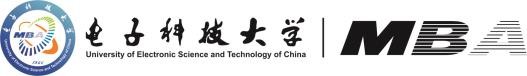 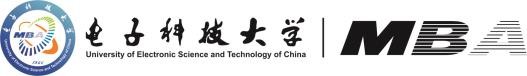 亲爱的 2022 级 MBA 领航计划专业方向 的同学： 以下内容是和MBA 学习密切相关的重要事项，请大家务必认真、仔细阅读！ 一、关于学习年限的要求 非全日制MBA学制为 3 年，提前完成硕士学业者，可申请提前半年毕业，若因客观原因不能按时完成学业者，可申请适当延长学习年限，但最长学习年限不．超．过．4．年．，即从 2022年 9 月起至 2026 年 6 月（休学期间包括在内），需完成从课程学习、论文开题到通过论文答辩的全部过程才能顺利毕业。 二、关于学分的要求（非全日制 MBA 领航计划专业方向） 根据 2022 级 MBA 培养方案的要求，最长需在 4 年的时间里完成全部课程的学习，获得共计 45 个课程学分及 8 个实践教学与必修环节学分。具体要求详见下表： 三、关于考勤的要求根据规定，某门课缺课时数（包括旷课和请假）1/3 以上的学生，不具备考试资格，此门课必须重修。我已认真、仔细阅读以上内容，并知晓关于 MBA 学习年限、学分和考勤的全部要求。（下面照抄上句原文）本人确认签名：                                         	学	号：                                         	  	年 	月 	日特别说明：以上内容请在认真、仔细阅读后，签字确认，一式两份，一份自行保留，一份交回 MBA教育中心存档。此说明最终解释权在MBA教育 中心。工商管理硕士非全日制专业学位研究生课程设置（MBA 领航计划专业方向）工商管理硕士非全日制专业学位研究生课程设置（MBA 领航计划专业方向）工商管理硕士非全日制专业学位研究生课程设置（MBA 领航计划专业方向）工商管理硕士非全日制专业学位研究生课程设置（MBA 领航计划专业方向）工商管理硕士非全日制专业学位研究生课程设置（MBA 领航计划专业方向）工商管理硕士非全日制专业学位研究生课程设置（MBA 领航计划专业方向）类别 类别 课程名称 学分 学时 45 学位课 公共基础课 社会主义经济理论与实践 2 32 45 学位课 公共基础课 商务英语 2 32 45 学位课 共计2 门  4 45 学位课 专业基础课 管理经济学 2 32 45 学位课 专业基础课 组织行为学 2 32 45 学位课 专业基础课 营销管理 2 32 45 学位课 专业基础课 会计学 2 32 45 学位课 专业基础课 战略管理 2 32 45 学位课 专业基础课 战略人力资源管理 2 32 45 学位课 专业基础课 数据、模型与决策 2 32 45 学位课 专业基础课 公司财务管理 2 32 45 学位课 专业基础课 服务运营管理 2 32 45 学位课 专业基础课 商业伦理与企业社会责任 2 32 45 学位课 共计10 门  20 45 非学位课 专业选修课只需上够开出来的 21 个学分即可只需上够开出来的 21 个学分即可只需上够开出来的 21 个学分即可45 非学位课 共计 21 45 实践教学环节 实践教学环节 学位论文写作规范 2 8 实践教学环节 实践教学环节 未来领导力培养计划28 必修环节 必修环节 入学导向 2 8 必修环节 必修环节 学术活动 1 8 必修环节 必修环节 开题报告（文献综述） 1 8 共计共计4 门 88 总学分要求总学分要求总学分要求总学分要求总学分要求53 